DEPOT D’UNE OFFRE SUR LA BOURSE DE L’APPRENTISSAGE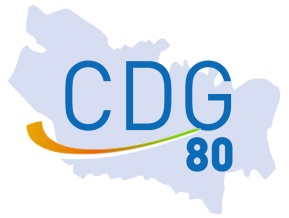 Vous souhaitez recruter une personne en contrat d’apprentissage au sein de votre collectivité, le Centre de gestion de la Somme vous propose de faciliter votre recherche de candidats en mettant en ligne votre offre sur la bourse de l’apprentissage.Il vous suffit simplement de retourner ce formulaire dans nos services par mail à l’adresse suivante : cdg80@cdg80.fr RAPPEL : Le recours au recrutement d’un apprenti doit faire l’objet d’une saisine préalable du Comité technique qui rend un avis sur le projetFait à …………………………………………………….			Cachet et signature de la collectivité.Le ………………………………………………………….COORDONNEESCollectivité : ……………………………………………………………………………………………………………………………………….N° SIRET : ……………………………………………………………………… N° APE : ……………………………………………………..Adresse : …………………………………………………………………………………………………………………………………………….Nom de l’interlocuteur : ……………………………………………………………………………………………………………………..Tél : ………………………………………………………… Fax : …………………………………………………………………………………Mail : ………………………………………………………………………………………………………………………………………………….OFFRE PROPOSEE Métier concerné : ………………………………………………………………………………………………………………………….. Quel niveau de formation l’apprenti obtiendra-t-il à l’issue du contrat d’alternance ?……………………………………………………………………………………………………………………………………………………………. Formation souhaitée : ……………………………………………………………………………………………………………………. Poste situé à : ………………………………………………………………………………………………………………………………… Disponibilité :  au plut tôt                    à partir de (jj/mm/aa) ……………………………………………………. Nombre de places disponibles : ………INTITULE DU POSTE : ………………………………………………………………………………………………..Description du poste ou de la mission : ………………………………………………………………………………………………………………………………………………………………………………………………………………………………………………………………………………………………………………………………………………………………………………………………………………………………………………………………………………………………………………………………………………………………………………………………………………………………………………………………………………………………………………………………………………………………………………………………………………….Compétences attendues : ………………………………………………………………………………………………………………………………………………………………………………………………………………………………………………………………………………………………………………………………………………………………………………………………………………………………………………………………………………………………………………………………………………………………………………………………………………………………………………………………………………………………………………………………………………………………………………………………………………….